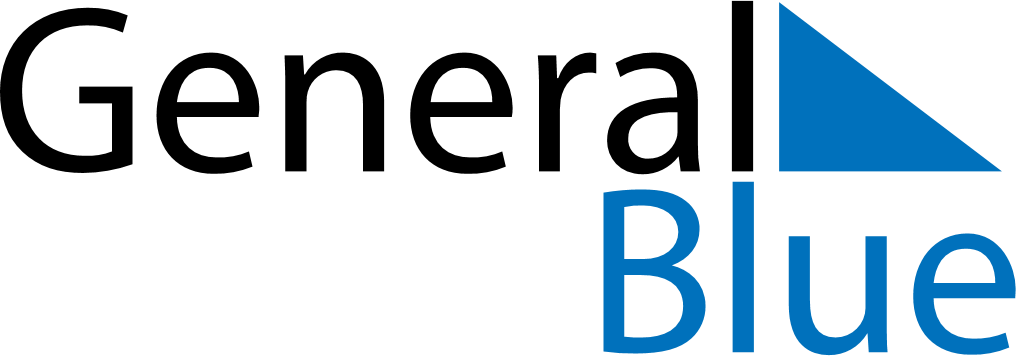 December 2018December 2018December 2018Svalbard and Jan MayenSvalbard and Jan MayenSUNMONTUEWEDTHUFRISAT12345678First Sunday of Advent9101112131415Second Sunday of Advent16171819202122Third Sunday of Advent23242526272829Fourth Sunday of AdventChristmas EveChristmas DayBoxing Day3031New Year’s Eve